ЕДИНАЯ ДЕЖУРНО - ДИСПЕТЧЕРСКАЯ СЛУЖБА (ЕДДС)Артемовский городской округ Свердловской области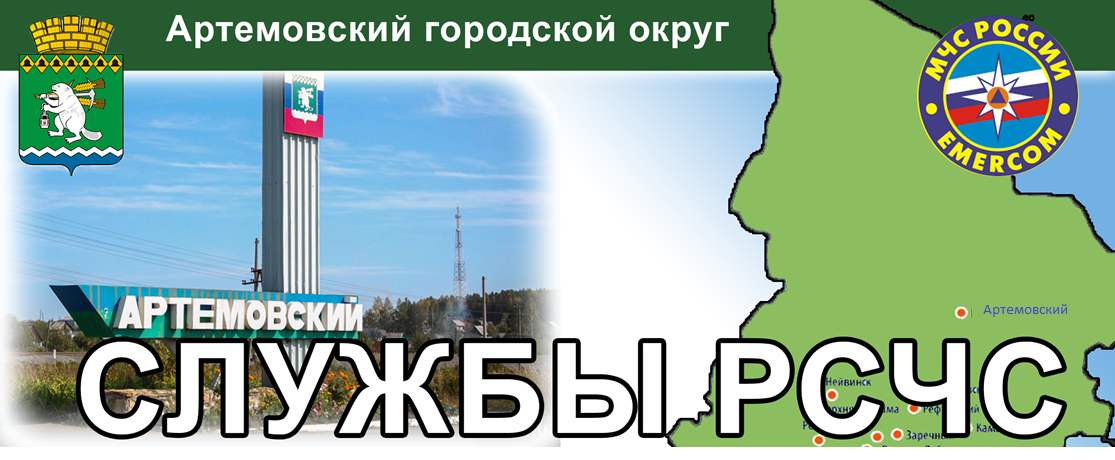 ЕДДС – это орган повседневного управления единой государственной системыпредупреждения и ликвидации чрезвычайных ситуаций муниципального уровня.Основные задачи ЕДДС:- прием от населения и организаций сообщений об угрозе или факте возникновения ЧС (происшествия);- анализ и оценка достоверности поступившей информации, доведение ее до ДДС, в компетенцию которой входит реагирование на принятое сообщение;- сбор и обработка данных необходимых для подготовки и принятия решений по предупреждению и ликвидации ЧС (происшествий), а также контроля их исполнения;- уточнение и корректировка действий привлеченных дежурно-диспетчерских служб по реагированию на вызовы (сообщения о происшествиях), поступающие по единому номеру «112»;- контроль результатов реагирования на вызовы (сообщения о происшествиях), поступившие по единому номеру «112» с территории муниципального образования.Ознакомиться с Постановление администрации Артемовского городского округа от 16.10.2011г. № 1186 «О создании муниципального казенного учреждения Артемовского городского округа «Единой дежурно-диспетчерской службы» можно на официальном сайте муниципального образования в сети «Интернет» по адресу:www.edds@artemovsky66.ruТЕЛЕФОНЫ ЭКСТРЕННЫХ (АВАРИЙНО - СПАСАТЕЛЬНЫХ) СЛУЖБ АРТЕМОВСКОГОГОРОДСКОГО ОКРУГА (Свердловской области)ОПРЕДЕЛЕНИЕ ФАКТОРОВ РИСКАНа территории каждого муниципального района существуют факторы риска, связанные:с географическим положением;с влиянием природных факторов;с наличием индустриальных узлов и крупных производственных предприятий (ПОО);с развитостью социальной, транспортной и коммунальной инфраструктуры;и другими факторами, способствующими возникновению источников риска.В Артемовском городском округе определено58 факторов риска связанные с природными условиями и техногенными процессами жизнедеятельности населения.Основные цели создания Служб РСЧС	Решение вопросов взаимодействия органов управления, сил и средств муниципального звена ТП РСЧС при реагировании на риски возникновения ЧС.Реализация в повседневной деятельности, прогнозирования и предупреждения происшествий и ЧС (рисков), которые закреплены за соответствующими службами.Оптимизация работы ЕДДС с целью повышения гарантированного реагирования на ЧС (происшествия).Определение персональной ответственности руководителей органов управления, в полномочия которых входят вопросы предупреждения и ликвидации ЧС.Служба РСЧС – это нештатноеорганизационно-техническое объединение органов управления, сил и средств подразделений федеральных органов исполнительной власти, органов исполнительной власти субъекта РФ, органов местного самоуправления и организаций (независимо от форм собственности), осуществляющих свою деятельность на территории муниципального образования, в компетенцию которых входят вопросы предупреждения и ликвидации ЧС.Ознакомиться с основными принципами организации деятельности Служб РСЧС можно на официальном сайте Главного управления МЧС России по Свердловской области: www.66.mchs.gov.ruОзнакомиться с Постановлением Администрации Артемовского городского округа от 21.04.2023г.№452-ПА «Об утверждении положения об Артемовском городском звене Свердловской областной подсистемы единой государственной системы предупреждения и ликвидации чрезвычайных ситуаций» можно на официальном сайте муниципального образования в сети «Интернет» по адресу: www.artemovsky66.ruПо всем вопросам не надлежащего исполнения законодательства Российской Федерации, нормативно-правовых актов Свердловской области и Артемовского городского округа в вопросах профилактики, предупреждения, спасения и оказания помощи при возникновении чрезвычайных ситуаций и происшествий просим обращаться:в отдел по делам гражданской обороны, чрезвычайным ситуациям, пожарной безопасности и мобилизационной подготовкеАдминистрации Артемовского городского округа.тел.: (34363) 5-93-04.экстренное реагирование на ЧС и происшествияпрогнозирование, предупреждение, ликвидация ЧС и происшествийзакрепление служб РСЧС за руководителями Администрации Артемовского городского округаЭТИ ТЕЛЕФОНЫ должен помнить каждый жительНаименование службыНОМЕРЕДДС112, 2-40-44ДДС пожарной охраны101, 2-47-44ДДС полиции102, 2-12-02ДДС скорой медицинской помощи103, 2-13-24ДДС аварийной службы газовой сети104, 2-94-90ЦУКС ГУ МЧС РФ (реагирование в чрезвычайных ситуациях)8(343)346-12-70№ппНаименование службыРСЧСДолжностные лица администрации ответственные за работу службРСЧС1.Служба по предупреждению и ликвидации ЧС на транспортеЗаместитель главы Артемовского городского округа Миронов Александр Иванович2.Служба предупреждения и тушения пожаровЗаместитель главы Артемовского городского округа Миронов Александр Иванович3.Служба по предупреждению и ликвидации ЧС на объектах ЖКХ и энергетикиЗаместитель главы Артемовского городского округа Миронов Александр Иванович4Служба защиты и ликвидации ЧС на объектах строительстваЗаместитель главы Артемовского городского округа Миронов Александр Иванович5.Служба охраны лесов от пожаров и защиты от вредителей и болезней лесаЗаместитель главы Артемовского городского округа Миронов Александр Иванович6Служба по охране окружающей среды радиационной и химической защитыЗаместитель главы Артемовского городского округа Миронов Александр Иванович7.Служба медицинской помощи и противоэпидемиологических мероприятийЗаместитель главы Артемовского городского округа Лесовских Наталия Павловна8.Служба эвакуации и обеспечения функционирования ПВРЗаместитель главы Артемовского городского округа Лесовских Наталия Павловна9.Служба охраны общественного порядка и безопасности дорожного движенияЗаместитель главы Артемовского городского округа Лесовских Наталия Павловна10.Служба защиты агропромышленного комплекса, животных и растенийЗаместитель главы Артемовского городского округа Черемных Наталия Александровна11.Служба по оценке ущерба от ЧС и оказания социальной помощи населениюЗаместитель главы Артемовского городского округа Черемных Наталия Александровна12.Служба информирования и оповещения населенияЗаместитель главы Артемовского городского округа Черемных Наталия АлександровнаУВАЖАЕМЫЕ СОГРАЖДАНЕ